Reasoning: Now apply your knowledge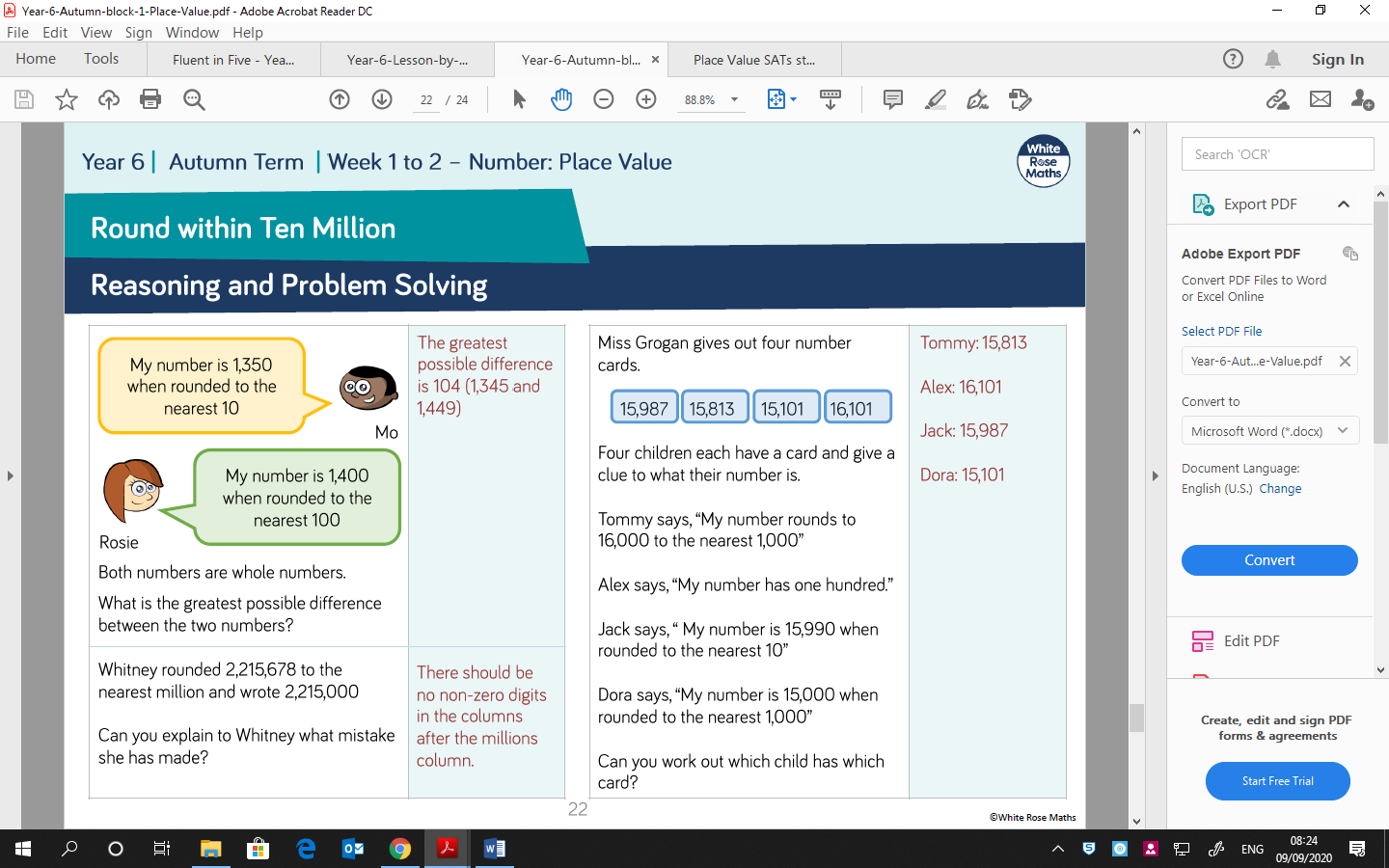 Reasoning: Now apply your knowledge